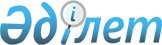 Қазақстан Республикасы Ұлттық Банкінің кейбір нормативтік құқықтық актілеріне сәйкестендіру нөмірлерінің мәселелері бойынша өзгерістер енгізу туралы
					
			Күшін жойған
			
			
		
					Қазақстан Республикасы Ұлттық Банкі Басқармасының 2011 жылғы 1 шілдедегі № 65 Қаулысы. Қазақстан Республикасының Әділет министрлігінде 2011 жылы 12 тамызда № 7122 тіркелді. Күші жойылды - Қазақстан Республикасы Ұлттық Банкі Басқармасының 2019 жылғы 29 қарашадағы № 231 қаулысымен
      Ескерту. Қаулының күші жойылды – ҚР Ұлттық Банкі Басқармасының 29.11.2019 № 231 (01.01.2020 бастап қолданысқа енгізіледі) қаулысымен.

      Қолданушылардың назарына!

      Осы қаулы 2012.01.01 бастап қолданысқа енгізіледі.
       "Қазақстан Республикасының Ұлттық Банкі туралы" 1995 жылғы 30 наурыздағы Қазақстан Республикасының Заңына және "Қазақстан Республикасының кейбiр заңнамалық актiлерiне сәйкестендiру нөмiрлерi мәселелерi бойынша өзгерiстер енгiзу туралы" 2010 жылғы 15 шілдедегі Қазақстан Республикасының Заңына сәйкес Қазақстан Республикасы Ұлттық Банкінің Басқармасы қаулы етеді:
      1. Қазақстан Республикасы Ұлттық Банкінің кейбір нормативтік құқықтық актілеріне осы қаулының қосымшаларына сәйкес тізбе бойынша өзгерістер енгізілсін.
      2. Осы қаулы Қазақстан Республикасының бұқаралық ақпарат құралдарында ресми жариялануға тиіс және 2012 жылғы 1 қаңтардан бастап қолданысқа енгізіледі. Қазақстан Республикасы Ұлттық Банкінің өзгерістер енгізілетін нормативтік құқықтық актілерінің тізбесі
      1. Күші жойылды - ҚР Ұлттық Банкі Басқармасының 17.03.2016 № 91 (алғашқы ресми жарияланған күнінен кейін күнтізбелік он күн өткен соң қолданысқа енгізіледі) қаулысымен.
      2. Күші жойылды - ҚР Ұлттық Банкі Басқармасының 28.01.2016 № 30 (алғашқы ресми жарияланған күнінен кейін күнтізбелік он күн өткен соң қолданысқа енгізіледі) қаулысымен.
      3. Күші жойылды - ҚР Ұлттық Банкі Басқармасының 31.08.2016 № 207 (алғашқы ресми жарияланған күнінен кейін күнтізбелік он күн өткен соң қолданысқа енгізіледі) қаулысымен.
      4. Күші жойылды - ҚР Ұлттық Банкі Басқармасының 31.08.2016 № 205 (алғашқы ресми жарияланған күнінен кейін күнтізбелік он күн өткен соң қолданысқа енгізіледі) қаулысымен.
      5. Күші жойылды - ҚР Ұлттық Банкі Басқармасының 31.08.2016 № 208 (алғашқы ресми жарияланған күнінен кейін күнтізбелік он күн өткен соң қолданысқа енгізіледі) қаулысымен.
      6. Күші жойылды - ҚР Ұлттық Банкі Басқармасының 31.08.2016 № 210 (алғашқы ресми жарияланған күнінен бастап күнтізбелік он күн өткен соң қолданысқа енгізіледі) қаулысымен.
      7. Күші жойылды - ҚР Ұлттық Банкі Басқармасының 31.08.2016 № 208 (алғашқы ресми жарияланған күнінен кейін күнтізбелік он күн өткен соң қолданысқа енгізіледі) қаулысымен.
      8. Қазақстан Республикасының Ұлттық Банкі Басқармасының "Қазақстан Республикасының екінші деңгейдегі банктерінде және банк операцияларының жекелеген түрлерін жүзеге асыратын ұйымдарда касса операцияларын және банкноталарды, монеталарды және құндылықтарды инкассациялау операцияларын жүргізу ережесін бекіту туралы" 2001 жылғы 3 наурыздағы № 58 қаулысына (Нормативтік құқықтық актілерді мемлекеттік тіркеу тізілімінде № 1482 тіркелген, Қазақстан Республикасы Ұлттық Банкінің "Қазақстан Ұлттық Банкінің Хабаршысы" ресми басылымында 2001 жылғы 22 сәуірде – 6 мамырда № 9 (206) жарияланған) мынадай өзгерістер енгізілсін:
      көрсетілген қаулымен бекітілген Қазақстан Республикасының екінші деңгейдегі банктерінде және банк операцияларының жекелеген түрлерін жүзеге асыратын ұйымдарда касса операцияларын және банкноталарды, монеталарды және құндылықтарды инкассациялау операцияларын жүргізу ережесінде:
      74-тармақтың бірінші бөлігі мынадай редакцияда жазылсын:
      "Қолма-қол ақша және құндылықтар қабылдау мен беруге арналған кассалық құжаттар сиямен немесе шарикті қаламсаппен (көк немесе қара түсті) түсінікті етіп қолмен толтырылуы және міндетті деректемелер (құжаттың атауы, нөмірі және күні, клиенттің толық атауы, банк шотының нөмірі, бизнес-сәйкестендіру нөмірі (жеке сәйкестендіру нөмірі), ақша жөнелтушінің коды, бенефициар коды, төлем мақсатының коды, ал салықтарды және басқа да міндетті төлемдерді төлеуге қолма-қол ақшаны, салықтық емес және бюджетке басқа да түсімдерді қабылдау кезінде – бюджеттік жіктеу коды болуы тиіс. Кассалық құжаттарда касса операциясы жасалатын сома цифрмен және жазумен (жазумен сомасы бас әріппен жазылады), айы жазумен көрсетіледі. Кассалық құжаттарда соманы жазумен және цифрмен көрсетуге арналған бос орындар сызылады. Кассалық құжаттарда түзетулерге жол берілмейді.";
      1-1-қосымша осы қаулының 13-қосымшасына сәйкес редакцияда жазылсын;
      1-2-қосымша осы қаулының 14-қосымшасына сәйкес редакцияда жазылсын;
      2-1-қосымша осы қаулының 15-қосымшасына сәйкес редакцияда жазылсын.
      9. Күші жойылды - ҚР Ұлттық Банкі Басқармасының 24.12.2014 № 247 қаулысымен (алғашқы ресми жарияланған күнінен кейін күнтізбелік он күн өткен соң қолданысқа енгізіледі).
      10. Күші жойылды - ҚР Ұлттық Банкі Басқармасының 31.08.2016 № 219 (алғашқы ресми жарияланған күнінен кейін күнтізбелік он күн өткен соң қолданысқа енгізіледі) қаулысымен.
      Ескерту. Күші жойылды - ҚР Ұлттық Банкі Басқармасының 28.01.2016 № 30 (алғашқы ресми жарияланған күнінен кейін күнтізбелік он күн өткен соң қолданысқа енгізіледі) қаулысымен.
      Ескерту. Күші жойылды - ҚР Ұлттық Банкі Басқармасының 28.01.2016 № 30 (алғашқы ресми жарияланған күнінен кейін күнтізбелік он күн өткен соң қолданысқа енгізіледі) қаулысымен.
      Ескерту. Күші жойылды - ҚР Ұлттық Банкі Басқармасының 28.01.2016 № 30 (алғашқы ресми жарияланған күнінен кейін күнтізбелік он күн өткен соң қолданысқа енгізіледі) қаулысымен.
      Ескерту. Күші жойылды - ҚР Ұлттық Банкі Басқармасының 28.01.2016 № 30 (алғашқы ресми жарияланған күнінен кейін күнтізбелік он күн өткен соң қолданысқа енгізіледі) қаулысымен.
      Ескерту. Күші жойылды - ҚР Ұлттық Банкі Басқармасының 28.01.2016 № 30 (алғашқы ресми жарияланған күнінен кейін күнтізбелік он күн өткен соң қолданысқа енгізіледі) қаулысымен.
      Ескерту. Күші жойылды - ҚР Ұлттық Банкі Басқармасының 28.01.2016 № 30 (алғашқы ресми жарияланған күнінен кейін күнтізбелік он күн өткен соң қолданысқа енгізіледі) қаулысымен.
      Ескерту. Күші жойылды - ҚР Ұлттық Банкі Басқармасының 31.08.2016 № 208 (алғашқы ресми жарияланған күнінен кейін күнтізбелік он күн өткен соң қолданысқа енгізіледі) қаулысымен.
      Ескерту. Күші жойылды - ҚР Ұлттық Банкі Басқармасының 31.08.2016 № 208 (алғашқы ресми жарияланған күнінен кейін күнтізбелік он күн өткен соң қолданысқа енгізіледі) қаулысымен.
      Ескерту. Күші жойылды - ҚР Ұлттық Банкі Басқармасының 31.08.2016 № 208 (алғашқы ресми жарияланған күнінен кейін күнтізбелік он күн өткен соң қолданысқа енгізіледі) қаулысымен.
      Ескерту. Күші жойылды - ҚР Ұлттық Банкі Басқармасының 31.08.2016 № 208 (алғашқы ресми жарияланған күнінен кейін күнтізбелік он күн өткен соң қолданысқа енгізіледі) қаулысымен.
      Ескерту. Күші жойылды - ҚР Ұлттық Банкі Басқармасының 31.08.2016 № 208 (алғашқы ресми жарияланған күнінен кейін күнтізбелік он күн өткен соң қолданысқа енгізіледі) қаулысымен. Бюджеттік жіктеу коды бойынша төлемдер тізілімі ___________
______ жылғы "___"____________ № _______
      (банктің операциялық күнгі құжаттың нөмірі, күні) Қолма-қол ақшаның тозғанына арналған
№ ______ хабарландыру
      Ескерту. Күші жойылды - ҚР Ұлттық Банкі Басқармасының 24.12.2014 № 247 қаулысымен (алғашқы ресми жарияланған күнінен кейін күнтізбелік он күн өткен соң қолданысқа енгізіледі).
					© 2012. Қазақстан Республикасы Әділет министрлігінің «Қазақстан Республикасының Заңнама және құқықтық ақпарат институты» ШЖҚ РМК
				
Ұлттық Банк
Төрағасы
Г. МарченкоҚазақстан Республикасының
Ұлттық Банкі Басқармасының
2011 жылғы 1 шілдедегі
№ 65 қаулысына
1-қосымшаҚазақстан Республикасының
Ұлттық Банкі Басқармасының
2011 жылғы 1 шілдедегі
№ 65 қаулысына
2-қосымша Қазақстан Республикасының
Ұлттық Банкі Басқармасының
2011 жылғы 1 шілдедегі
№ 65 қаулысына
3-қосымша Қазақстан Республикасының
Ұлттық Банкі Басқармасының
2011 жылғы 1 шілдедегі
№ 65 қаулысына
4-қосымша Қазақстан Республикасының
Ұлттық Банкі Басқармасының
2011 жылғы 1 шілдедегі
№ 65 қаулысына
5-қосымша Қазақстан Республикасының
Ұлттық Банкі Басқармасының
2011 жылғы 1 шілдедегі
№ 65 қаулысына
6-қосымша Қазақстан Республикасының
Ұлттық Банкі Басқармасының
2011 жылғы 1 шілдедегі
№ 65 қаулысына
7-қосымша Қазақстан Республикасының
Ұлттық Банкі Басқармасының
2011 жылғы 1 шілдедегі
№ 65 қаулысына
8-қосымша Қазақстан Республикасының
Ұлттық Банкі Басқармасының
2011 жылғы 1 шілдедегі
№ 65 қаулысына
9-қосымша Қазақстан Республикасының
Ұлттық Банкі Басқармасының
2011 жылғы 1 шілдедегі
№ 65 қаулысына
10-қосымша Қазақстан Республикасының
Ұлттық Банкі Басқармасының
2011 жылғы 1 шілдедегі
№ 65 қаулысына
11-қосымша Қазақстан Республикасының
Ұлттық Банкі Басқармасының
2011 жылғы 1 шілдедегі
№ 65 қаулысына
12-қосымша Қазақстан Республикасының
Ұлттық Банкі Басқармасының
2011 жылғы 1 шілдедегі
№ 65 қаулысына
13-қосымша"Қазақстан Республикасының
екінші деңгейдегі банктерінде
және банк операцияларының
жекелеген түрлерін жүзеге
асыратын ұйымдарда касса
операцияларын, банкноталарды, 
монеталарды және құндылықтарды
жүргізу ережесіне 1-1-қосымша
Қолма-қол ақша жарнасына хабарландыру
Кімнен ______________________________________________________
                  (мемлекеттік органның атауы)
Кім арқылы __________________________________________________
              (мемлекеттік орган өкілінің аты-жөні)
БСН__________________________________________________________
                      (мемлекеттік орган)
Мемлекеттік органның мекен-жайы және телефоны _______________
_____________________________________________________________
Бенефициар _______________ ЖБК ________ БСН _________________
           (салық комитеті)                 (салық комитеті)
Бенефициар банк ______________________ ББК _________________
                (Қазынашылық комитеті)
Қолма-қол ақша жарнасына хабарландыру
Кімнен ______________________________________________________
                  (мемлекеттік органның атауы)
Кім арқылы __________________________________________________
              (мемлекеттік орган өкілінің аты-жөні)
БСН__________________________________________________________
                      (мемлекеттік орган)
Мемлекеттік органның мекен-жайы және телефоны _______________
_____________________________________________________________
Бенефициар _______________ ЖБК ________ БСН _________________
           (салық комитеті)                 (салық комитеті)
Бенефициар банк ______________________ ББК _________________
                (Қазынашылық комитеті)
Қолма-қол ақша жарнасына хабарландыру
Кімнен ______________________________________________________
                  (мемлекеттік органның атауы)
Кім арқылы __________________________________________________
              (мемлекеттік орган өкілінің аты-жөні)
БСН__________________________________________________________
                      (мемлекеттік орган)
Мемлекеттік органның мекен-жайы және телефоны _______________
_____________________________________________________________
Бенефициар _______________ ЖБК ________ БСН _________________
           (салық комитеті)                 (салық комитеті)
Бенефициар банк ______________________ ББК _________________
                (Қазынашылық комитеті)
Қолма-қол ақша жарнасына хабарландыру
Кімнен ______________________________________________________
                  (мемлекеттік органның атауы)
Кім арқылы __________________________________________________
              (мемлекеттік орган өкілінің аты-жөні)
БСН__________________________________________________________
                      (мемлекеттік орган)
Мемлекеттік органның мекен-жайы және телефоны _______________
_____________________________________________________________
Бенефициар _______________ ЖБК ________ БСН _________________
           (салық комитеті)                 (салық комитеті)
Бенефициар банк ______________________ ББК _________________
                (Қазынашылық комитеті)
Төлемнің атауы
БЖК
ТБК
Сомасы
БАРЛЫҒЫ (Сомасы жазумен):
БАРЛЫҒЫ (Сомасы жазумен):
БАРЛЫҒЫ (Сомасы жазумен):
БАРЛЫҒЫ (Сомасы жазумен):
Қолы ____________________________________________________
                    (мемлекеттік органның өкілі)
Ақшаны қабылдадым, кассир __________Күні ______________ жылғы
Қолы ____________________________________________________
                    (мемлекеттік органның өкілі)
Ақшаны қабылдадым, кассир __________Күні ______________ жылғы
Қолы ____________________________________________________
                    (мемлекеттік органның өкілі)
Ақшаны қабылдадым, кассир __________Күні ______________ жылғы
Қолы ____________________________________________________
                    (мемлекеттік органның өкілі)
Ақшаны қабылдадым, кассир __________Күні ______________ жылғы
              (кесу сызығы)
Түбіртек
Кімнен ______________________________________________________
                     (мемлекеттік органның атауы)
Кім арқылы __________________________________________________
                 (мемлекеттік орган өкілінің аты-жөні)
БСН _________________________________________________________
                        (мемлекеттік орган)
Мемлекеттік органның мекен-жайы және телефоны _______________
_____________________________________________________________
Бенефициар _________________ ЖБК ________ БСН _______________
           (салық комитеті)                 (салық комитеті)
Бенефициар банк _______________________ ББК _________________
                (Қазынашылық комитеті)
              (кесу сызығы)
Түбіртек
Кімнен ______________________________________________________
                     (мемлекеттік органның атауы)
Кім арқылы __________________________________________________
                 (мемлекеттік орган өкілінің аты-жөні)
БСН _________________________________________________________
                        (мемлекеттік орган)
Мемлекеттік органның мекен-жайы және телефоны _______________
_____________________________________________________________
Бенефициар _________________ ЖБК ________ БСН _______________
           (салық комитеті)                 (салық комитеті)
Бенефициар банк _______________________ ББК _________________
                (Қазынашылық комитеті)
              (кесу сызығы)
Түбіртек
Кімнен ______________________________________________________
                     (мемлекеттік органның атауы)
Кім арқылы __________________________________________________
                 (мемлекеттік орган өкілінің аты-жөні)
БСН _________________________________________________________
                        (мемлекеттік орган)
Мемлекеттік органның мекен-жайы және телефоны _______________
_____________________________________________________________
Бенефициар _________________ ЖБК ________ БСН _______________
           (салық комитеті)                 (салық комитеті)
Бенефициар банк _______________________ ББК _________________
                (Қазынашылық комитеті)
              (кесу сызығы)
Түбіртек
Кімнен ______________________________________________________
                     (мемлекеттік органның атауы)
Кім арқылы __________________________________________________
                 (мемлекеттік орган өкілінің аты-жөні)
БСН _________________________________________________________
                        (мемлекеттік орган)
Мемлекеттік органның мекен-жайы және телефоны _______________
_____________________________________________________________
Бенефициар _________________ ЖБК ________ БСН _______________
           (салық комитеті)                 (салық комитеті)
Бенефициар банк _______________________ ББК _________________
                (Қазынашылық комитеті)
Төлемнің атауы
БЖК
ТБК
Сомасы
БАРЛЫҒЫ (сомасы жазумен):
БАРЛЫҒЫ (сомасы жазумен):
БАРЛЫҒЫ (сомасы жазумен):
БАРЛЫҒЫ (сомасы жазумен):
Қолы ________________________________________________________
                 (мемлекеттік органның өкілі)
Ақшаны қабылдадым, кассир ____________ Күні ________ жылғы
Мөрдің орны
Қолы ________________________________________________________
                 (мемлекеттік органның өкілі)
Ақшаны қабылдадым, кассир ____________ Күні ________ жылғы
Мөрдің орны
Қолы ________________________________________________________
                 (мемлекеттік органның өкілі)
Ақшаны қабылдадым, кассир ____________ Күні ________ жылғы
Мөрдің орны
Қолы ________________________________________________________
                 (мемлекеттік органның өкілі)
Ақшаны қабылдадым, кассир ____________ Күні ________ жылғы
Мөрдің орны".
Қазақстан Республикасының
Ұлттық Банкі Басқармасының
2011 жылғы 1 шілдедегі
№ 65 қаулысына
14-қосымша"Қазақстан Республикасының
екінші деңгейдегі банктерінде
және банк операцияларының
жекелеген түрлерін жүзеге
асыратын ұйымдарда касса
операцияларын, банкноталарды, 
монеталарды және құндылықтарды
жүргізу ережесіне 1-2-қосымша
Қолма-қол ақша жарнасына арналған хабарландыру
Кімнен___________________________________________________
                 (мемлекеттік мекеменің атауы)
Кім арқылы_______________________________________________
              (Мемлекеттік мекеме өкілінің аты-жөні)
БСН __________________________________________
               (мемлекеттік мекеме)
Бенефициардың ЖБК ____________________________
Бенефициардың БСН ____________________________
Бенефициар банк ______________________________
Бенефициар банктің ББК _______________________
Қолма-қол ақша жарнасына арналған хабарландыру
Кімнен___________________________________________________
                 (мемлекеттік мекеменің атауы)
Кім арқылы_______________________________________________
              (Мемлекеттік мекеме өкілінің аты-жөні)
БСН __________________________________________
               (мемлекеттік мекеме)
Бенефициардың ЖБК ____________________________
Бенефициардың БСН ____________________________
Бенефициар банк ______________________________
Бенефициар банктің ББК _______________________
Қолма-қол ақша жарнасына арналған хабарландыру
Кімнен___________________________________________________
                 (мемлекеттік мекеменің атауы)
Кім арқылы_______________________________________________
              (Мемлекеттік мекеме өкілінің аты-жөні)
БСН __________________________________________
               (мемлекеттік мекеме)
Бенефициардың ЖБК ____________________________
Бенефициардың БСН ____________________________
Бенефициар банк ______________________________
Бенефициар банктің ББК _______________________
Қолма-қол ақша жарнасына арналған хабарландыру
Кімнен___________________________________________________
                 (мемлекеттік мекеменің атауы)
Кім арқылы_______________________________________________
              (Мемлекеттік мекеме өкілінің аты-жөні)
БСН __________________________________________
               (мемлекеттік мекеме)
Бенефициардың ЖБК ____________________________
Бенефициардың БСН ____________________________
Бенефициар банк ______________________________
Бенефициар банктің ББК _______________________
Қолма-қол ақша жарнасына арналған хабарландыру
Кімнен___________________________________________________
                 (мемлекеттік мекеменің атауы)
Кім арқылы_______________________________________________
              (Мемлекеттік мекеме өкілінің аты-жөні)
БСН __________________________________________
               (мемлекеттік мекеме)
Бенефициардың ЖБК ____________________________
Бенефициардың БСН ____________________________
Бенефициар банк ______________________________
Бенефициар банктің ББК _______________________
Жарнаның атауы
БЖК
ТБК
Қызмет көрсету түрі
Сомасы
БАРЛЫҒЫ (сомасы жазумен):
БАРЛЫҒЫ (сомасы жазумен):
БАРЛЫҒЫ (сомасы жазумен):
БАРЛЫҒЫ (сомасы жазумен):
БАРЛЫҒЫ (сомасы жазумен):
Қолы ______________________________________________________
                   (мемлекеттік мекеменің өкілі)
Ақшаны қабылдадым, кассир________Күні ___________ жылғы
Қолы ______________________________________________________
                   (мемлекеттік мекеменің өкілі)
Ақшаны қабылдадым, кассир________Күні ___________ жылғы
Қолы ______________________________________________________
                   (мемлекеттік мекеменің өкілі)
Ақшаны қабылдадым, кассир________Күні ___________ жылғы
Қолы ______________________________________________________
                   (мемлекеттік мекеменің өкілі)
Ақшаны қабылдадым, кассир________Күні ___________ жылғы
Қолы ______________________________________________________
                   (мемлекеттік мекеменің өкілі)
Ақшаны қабылдадым, кассир________Күні ___________ жылғы
                       (кесу сызығы)
Түбіртек
Кімнен ______________________________________
            (мемлекеттік мекеменің атауы)
Кім арқылы __________________________________
     (Мемлекеттік мекеме өкілінің аты-жөні)
БСН _____________________________________
           (мемлекеттік мекеме)
Бенефициардың ЖБК _______________________
Бенефициардың БСН _______________________
Бенефициар банк _________________________
Бенефициар банктің ББК __________________
                       (кесу сызығы)
Түбіртек
Кімнен ______________________________________
            (мемлекеттік мекеменің атауы)
Кім арқылы __________________________________
     (Мемлекеттік мекеме өкілінің аты-жөні)
БСН _____________________________________
           (мемлекеттік мекеме)
Бенефициардың ЖБК _______________________
Бенефициардың БСН _______________________
Бенефициар банк _________________________
Бенефициар банктің ББК __________________
                       (кесу сызығы)
Түбіртек
Кімнен ______________________________________
            (мемлекеттік мекеменің атауы)
Кім арқылы __________________________________
     (Мемлекеттік мекеме өкілінің аты-жөні)
БСН _____________________________________
           (мемлекеттік мекеме)
Бенефициардың ЖБК _______________________
Бенефициардың БСН _______________________
Бенефициар банк _________________________
Бенефициар банктің ББК __________________
                       (кесу сызығы)
Түбіртек
Кімнен ______________________________________
            (мемлекеттік мекеменің атауы)
Кім арқылы __________________________________
     (Мемлекеттік мекеме өкілінің аты-жөні)
БСН _____________________________________
           (мемлекеттік мекеме)
Бенефициардың ЖБК _______________________
Бенефициардың БСН _______________________
Бенефициар банк _________________________
Бенефициар банктің ББК __________________
                       (кесу сызығы)
Түбіртек
Кімнен ______________________________________
            (мемлекеттік мекеменің атауы)
Кім арқылы __________________________________
     (Мемлекеттік мекеме өкілінің аты-жөні)
БСН _____________________________________
           (мемлекеттік мекеме)
Бенефициардың ЖБК _______________________
Бенефициардың БСН _______________________
Бенефициар банк _________________________
Бенефициар банктің ББК __________________
Төлемнің атауы
БЖК
ТБК
Қызмет көрсету түрі
Сомасы
БАРЛЫҒЫ (сомасы жазумен):
БАРЛЫҒЫ (сомасы жазумен):
БАРЛЫҒЫ (сомасы жазумен):
БАРЛЫҒЫ (сомасы жазумен):
БАРЛЫҒЫ (сомасы жазумен):
Қолы ______________________________________________________
                  (мемлекеттік мекеменің өкілі)
Ақшаны қабылдадым, кассир ________ Күні _________ жылғы
Мөрдің орны
Қолы ______________________________________________________
                  (мемлекеттік мекеменің өкілі)
Ақшаны қабылдадым, кассир ________ Күні _________ жылғы
Мөрдің орны
Қолы ______________________________________________________
                  (мемлекеттік мекеменің өкілі)
Ақшаны қабылдадым, кассир ________ Күні _________ жылғы
Мөрдің орны
Қолы ______________________________________________________
                  (мемлекеттік мекеменің өкілі)
Ақшаны қабылдадым, кассир ________ Күні _________ жылғы
Мөрдің орны
Қолы ______________________________________________________
                  (мемлекеттік мекеменің өкілі)
Ақшаны қабылдадым, кассир ________ Күні _________ жылғы
Мөрдің орны".
Қазақстан Республикасының
Ұлттық Банкі Басқармасының
2011 жылғы 1 шілдедегі
№ 65 қаулысына
15-қосымша"Қазақстан Республикасының
екінші деңгейдегі банктерінде
және банк операцияларының
жекелеген түрлерін жүзеге
асыратын ұйымдарда касса
операцияларын, банкноталарды, 
монеталарды және құндылықтарды
жүргізу ережесіне 2-1-қосымша
Р/с
№
Төлеушінің БСН
Салық төлеушінің аты-жөні
Түбіртек нөмірі
Түбіртектің күні
БЖК
ТБК
Сомасы (теңге)
1
2
3
4
5
6
7
8".
Қазақстан Республикасының
Ұлттық Банкі Басқармасының
2011 жылғы 1 шілдедегі
№ 65 қаулысына
16-қосымша"Қазақстан Республикасы
Ұлттық Банкінің Филиалдарында
заңды және жеке тұлғалармен
кассалық операциялар жүргізу
ережесіне 1-қосымша